2020 PROCESS DESIGN PRACTICES COURSE for design, optimisation and troubleshooting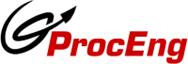 15 to 19 June 2020; NOVOTEL London West, London, UKDownload from www.proceng.co.uk and e-mail complete registration form to andries@proceng.co.ukFind herewith a request for the following reservation for the above training course: REGISTRAR DETAIL:Name: _________________________________________         e-mail: _____________ __________________________________            Tel: ___________________________INVOICE DETAIL:Company Name: _______________________________________________ 	 VAT Nr.  ____________________________________           Quotation Required?  (Yes / No): _____Company Invoice Address:   _________________________________________________________________ 	                Order Nr.   ___________________________________Invoice Contact Name:  __________________________   Invoice Contact e-mail:  _________________________________________   Invoice Contact Tel:  ____________________ATTENDEE DETAILS:Course Fee:.  The attendance fee (excluding VAT) is set at £ 2 000 per person (£ 1 900 for IChemE members) and this excludes travel and accommodation cost for the attendee.   An ‘early bird’ discount of 5% is offered for all registrations confirmed before 31 March 2020. A further 5% bulk discount is available for companies registering more than 10 attendees before 31 March 2020.Payment: Invoices will be issued from 1 April 2020 or thereafter upon receipt of registration. Payment terms is 30 days from date of invoice but before commencement of the course presentation. Payment is preferred by Electronic Fund Transfer (EFT) but Credit Card Facility via PayPal is available at an additional transaction fee. Late payment could put attendance reservation at risk.Rights Reserved:  If you registered and are unable to attend the event you may substitute at any time.  Such substitution and name changes must be communicated to ProcEng by e-mail.  No refund for cancellation after 31 March 2020.  A minimum of 20 attendees by 31 March 2020 is required for the presentation to proceed.  The presentation date or presenter could be subject to change at the discretion of Cilliers Kruger or ProcEng in the event of unforeseen circumstances like illness.NameSurnameID Nre-mailIChemE NrDietary Limitations12345678910